Jesus kam einst zu Johannes, der „der Taufer“ war genannt,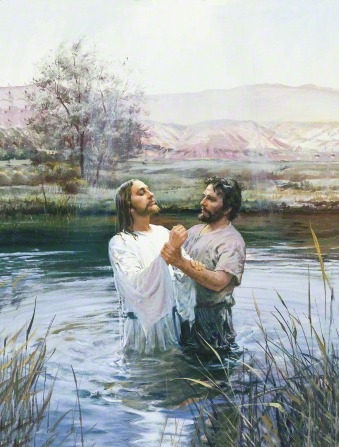 wurd getauft durch Untertauchen dort im fernen, heilgen Land.„Das Gesetz will ich erfüllen,“ sagte Jesus ihm dazu,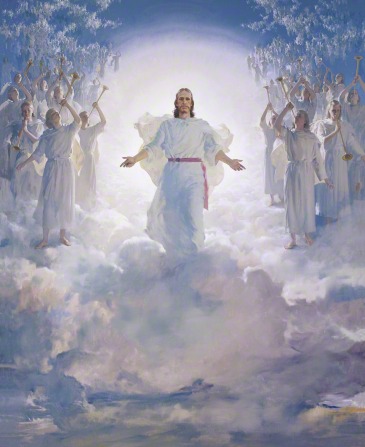 „denn ich werd zum Vater kommen, wenn ich seinen Willen tu.“Gläubig wollen wir erfüllen dieses Wort, das Jesus sprach: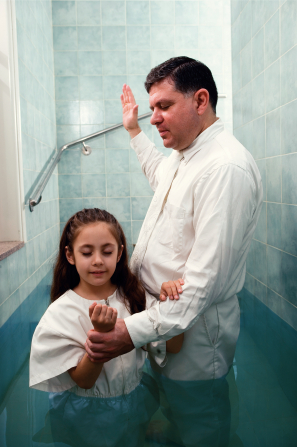 werden uns auch taufen lassen, folgen gern dem Heiland nach.